Publicado en Madrid el 19/05/2020 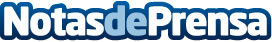 La PSD2 y el OPEN BANKING en el nuevo ecosistema financiero según GDS ModellicaOpen Banking, una palanca de transformación vital para la banca, impulsado por la normativa PSD2. Los usuarios, el epicentro del nuevo ecosistema financiero. GDS Modellica ofrece soluciones personalizadas para optimizar y automatizar las políticas y estrategias de administración de riesgo de crédito y obtener un sólido retorno de la inversiónDatos de contacto:En Ke Medio Broadcasting912792470Nota de prensa publicada en: https://www.notasdeprensa.es/la-psd2-y-el-open-banking-en-el-nuevo Categorias: Nacional Derecho Franquicias Finanzas Marketing Ciberseguridad http://www.notasdeprensa.es